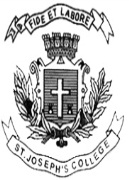 ST. JOSEPH’S COLLEGE (AUTONOMOUS), BANGALORE-27B. COM IV SEMESTERSEMESTER EXAMINATION: APRIL 2022(Examination conducted in July-August 2022)BCOM OE 4118: Fundamentals of Stock MarketsTime – 1 ½ hrs							     Max Marks – 35This paper contains 1 printed page and four partsSECTION AAnswer any 5 of the following questions. Each question carries 1 mark. (5x1=5)Mention the two different types of organized capital markets.Who is an underwriter?How many members does a governing body of a stock market consists of?What is a stop loss order?Mention any 2 legislations governing the securities market.What is meant by private placement?Give the meaning of Demat account.SECTION BAnswer any 1 of the following questions and it carries 5 marks. (1x5=5)List out any 5 contents of the prospectus.Write short notes on the players of stock market.SECTION CAnswer any 1 of the following questions and it carries 10 marks. (1x10=10)What is a depository? Briefly explain the constituents of depository system.Differentiate between technical and fundamental analysis.SECTION DAnswer the following question and it carries 15 marks. 				(1x15=15)(a) Describe the various types of speculators.(b) Types of trends.(10+5)**********************